Berufsfachschule BaselSearch results for "Beliebteste Belletristik"Author / TitlePlace, Editor, YearMedientypCall number / AvailabilityNumber of loans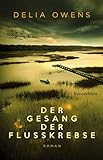 Owens, Delia 1949-Der Gesang der Flusskrebse : RomanBerlin : hanserblau, 2019BelletristikOWENavailable14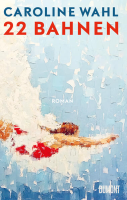 Wahl, Caroline22 Bahnen : RomanKöln : DUMONT, 2023©2023BelletristikWAHLavailable6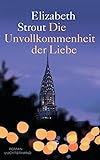 Strout, Elizabeth 1956-Die Unvollkommenheit der Liebe : RomanMünchen : Luchterhand, 2016BelletristikSTROchecked out6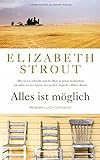 Strout, Elizabeth 1956-Alles ist möglich : RomanMünchen : Luchterhand, [2018]BelletristikSTROavailable4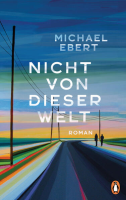 Ebert, MichaelNicht von dieser WeltMünchen : Penguin Verlag, 2023BelletristikEBERavailable3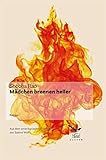 Rao, ShobhaMädchen brennen heller : RomanZürich : Elster Verlag, 2019BelletristikRAOavailable3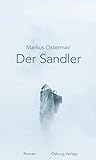 Ostermair, Markus 1981-Der Sandler : RomanHamburg : Osburg Verlag, 2020BelletristikOSTEavailable3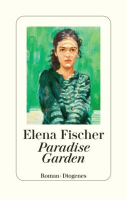 Fischer, ElenaParadise Garden : RomanZürich : Diogenes, 2023©2023BelletristikFISCchecked out3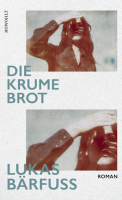 Bärfuss, Lukas 1971-Die Krume Brot : RomanHamburg : Rowohlt, Mai 2023©2023BelletristikBÄRFavailable3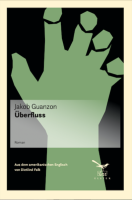 Guanzon, JakobÜberfluss : RomanZürich : Elster Verlag, [2023]BelletristikGUANavailable3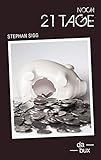 Sigg, StephanNoch 21 TageWerdenberg : da bux, 2018BelletristikSIGGavailable2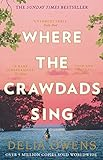 Owens, Delia 1949-Where the Crawdads singLondon : Little, Brown Book Group, 2019Englische BelletristikOWENavailable2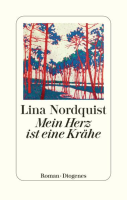 Nordquist, Lina 1977-Mein Herz ist eine Krähe : RomanZürich : Diogenes, [2023]BelletristikNORDchecked out1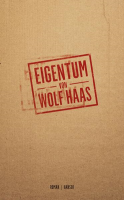 Haas, Wolf 1960-Eigentum : RomanMünchen : Hanser, 2023BelletristikHAASavailable1Martini, PlinioNicht Anfang und nicht Ende : RomanZürich : Limmat, 2023BelletristikMARTavailable1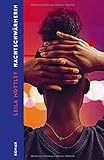 Mottley, Leila 2002-Nachtschwärmerin : RomanHamburg : Ecco, 2022BelletristikMOTTchecked out1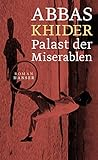 Khider, Abbas 1973-Palast der Miserablen : RomanMünchen : Carl Hanser Verlag, 2020BelletristikKHIDavailable1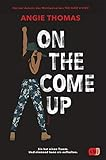 Thomas, Angie 1988-On the come upMünchen : cbj, 2019BelletristikTHOMavailable1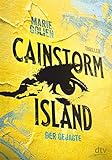 Golien, Marie 1987-Cainstorm Island : Der Gejagte : ThrillerMünchen : dtv, [2019]BelletristikGOLIavailable1